What would these animals sit on? There are clues at the bottom of the page.  Remember it has to rhyme    foxes sit on b_ _ _ _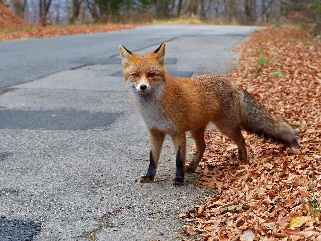           rats sit on h_ _ _ 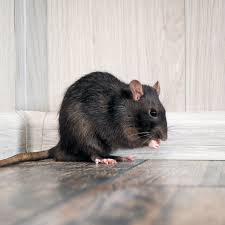    parrots sit on c_ _ _ _ _ _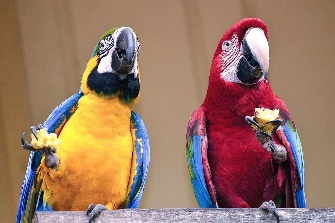    goats sit on c_ _ _ _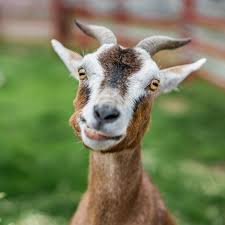     puffins sit on m_ _ _ _ _ _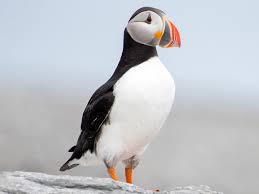     seals sit on w_ _ _ _ _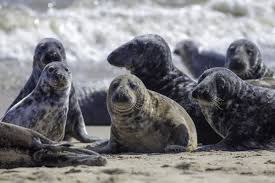 muffins					boxes					coatswheels					carrots				hats